АНАЛИЗ АВАРИЙНОСТИ С УЧАСТИЕМ ДЕТЕЙи выявленных НПДД детьми за 1 квартал 2022 годаЗа 3 месяца 2022 года на территории оперативного обслуживания ОГИБДД МО МВД России «Алапаевский» с участием детей произошло 2 (АППГ – 3) дорожно-транспортных происшествия, из них с пострадавшими детьми – 1 (АППГ – 1) ДТП: ранен 1 ребенок (АППГ – 1), погибло – 0 (АППГ – 0), с разовым обращением в СМП произошло 1 (АППГ – 2) ДТП.Причина ДТП с несовершеннолетним: несоблюдение дистанции, нарушение ПДД несовершеннолетним – переход проезжей части в зоне видимости пешеходного перехода, перед близко идущим транспортным средством.  10.01.2022г. в 12 ч. 45 мин. на а/д Екатеринбург – Реж - Алапаевск 118 км 700 м, водитель, управляя автомобилем Лада-Веста, двигаясь со стороны г. Екатеринбург в направлении г. Алапаевска, в результате неверно выбранной дистанции допустила столкновение с автомобилем ГАЗ A23R25. В результате ДТП несовершеннолетний пассажир автомобиля Лада-Веста, получил травму в виде «ссадина левой кисти» в лечении не нуждается. Пострадавший 2013 года рождения (полных 8 лет) обучается во 2 классе МБОУ «СОШ № 10» города Алапаевска. Ребенок в автомобиле перевозился без нарушения требований ПДД РФ, на переднем сидении в детском удерживающем устройстве (бустер), соответствующем его росту и весу, пристегнутый штатным ремнем безопасности.          25.03.2022 года  в 14.40 часов г. Алапаевск ул. Мира, 9, водитель, управляя автомобилем «Хундай Солярис», двигаясь по ул. Мира со стороны ул. Токарей в направлении ул. Московская допустил наезд на несовершеннолетнего пешехода выбежавшего слева направо на проезжую часть дороги, перед близко идущим транспортным средством. В результате ДТП несовершеннолетний пешеход получил травмы в виде «СГМ, ушиб волосистой части головы» госпитализирован в травматологическое отделение Алапаевской ГБ. Пострадавший 2010 года рождения (полных 11 лет) обучается в 5 классе МБОУ «Лицей № 41 г. Владивостока», расположенного по адресу г. Владивосток, ул. Борисенко, 22. В момент ДТП несовершеннолетний находился без сопровождения взрослых, световозвращающие элементы на одежде несовершеннолетнего отсутствовали.Проведенным анализом установлено, что ДТП с участием детей произошли на территории обслуживания Алапаевской Госавтоинспекции с участием водителя в возрасте 25 лет и несовершеннолетнего пешехода в возрасте 11 лет. По времени суток 1 ДТП произошло в период с 12:00 час. до 13:00 час. Категория пострадавшего несовершеннолетнего участника ДТП: пассажир – возраст 8 лет, перевозился без нарушения ПДД РФ. Второе ДТП произошло в период с 14:00 час. до 15:00 час. Категория пострадавшего несовершеннолетнего участника ДТП: пешеход – возраст 11 лет, ДТП произошло по вине ребенка.На территории обслуживания ГИБДД города Алапаевска 62 образовательных организации: школ - 27, дошкольных учреждений - 30, дополнительного образования - 5.В целях профилактики ДДТТ и пропаганды соблюдения правил дорожного движения в школах и детских садах, предупреждения нарушений дорожного движения детьми, оказания помощи отделению ГИБДД в проведении социально-значимых мероприятий по безопасности дорожного движения на улицах и дорогах в образовательных учреждениях сформировано 36 отрядов Юных инспекторов движения, в которые входят 414 учащихся. В школах оборудовано 394 уголка по безопасности дорожного движения.За 3 месяца 2022 года, сотрудниками ГИБДД города Алапаевска выявлено нарушений ПДД, совершенных детьми – 67 (АППГ – 25), из них детьми-пешеходами – 65 (АППГ – 20), детьми-велосипедистами – 0 (АППГ – 0), детьми-водителями ТС – 2 (АППГ – 5).	Основными видами нарушения Правил дорожного движения несовершеннолетними:Пешеходы:- п. 4.1 ПДД РФ (движение по проезжей части при наличии тротуара, пешеходной дорожки и др) – 56- п. 4.3 ПДД РФ (переход проезжей части в зоне видимости пешеходного перехода) – 9Водители:управлял транспортным средством не имея на это права управления – 2Проанализировав виды нарушений ПДД, можно сделать вывод, что за 3 месяца 2022 года нарушителями ПДД были, в значительно большей части, дети-пешеходы – 65 нарушений. Помимо этого, пресечено 2 факта управления транспортными средствами водителями, не достигшими 16-летнего возраста, и не имеющими права управления.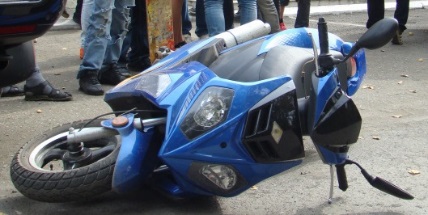 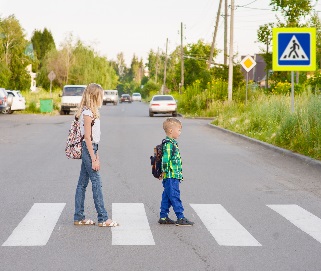 Анализируя возрастные характеристики несовершеннолетних, нарушивших ПДД, можно сделать вывод, что к группе риска относятся дети 9-13 лет (36), которые характеризуются стойкими проявлениями «переходного возраста», психофизиологическими изменениями личности и импульсивностью поведения. По гендерным признакам, в большей степени нарушения ПДД совершают мальчики – 58 НПДД, девочками совершено – 7 НПДД.Сделав выборку по образовательным учреждениям, было выявлено, что учащиеся следующих учебных заведений систематически нарушают правила дорожного движения (более 10 нарушений ПДД учениками ОУ за 1 квартал 2022 года, а также несовершеннолетние водители ТС):МАОУ СОШ № 1 – 26 (пешеходы – 26)МБОУ СОШ № 5 – 5 (пешеходы – 4; водитель ТС – 1)ГБОУ СО «Алапаевская школа» - 1 (водитель ТС)Количество выявленных НПДД по остальным образовательным организациям:МБОУ СОШ № 10 – 8 (пешеходы – 8)МАОУ СОШ № 4 – 8 (пешеходы – 8)МБОУ СОШ № 15 – 6 (пешеходы – 6)МАОУ СОШ № 2 – 4 (пешеходы – 4)МАОУ СОШ № 12 – 3 (пешеходы – 3)ВССОШ № 2 – 2 (пешеходы – 2)МОУ «Заринская СОШ» - 2 (пешеходы – 2)Рекомендации: На основании анализа аварийности ДТП за 1 квартал 2022 года с участием несовершеннолетних, педагогам образовательных учреждений, необходимо реализовать комплекс следующих профилактических мероприятий, направленных на недопущение ДТП с участием несовершеннолетних: 1. организовывать работу по профилактике ДДТТ с учетом анализа аварийности (акцентируя внимание на возрастную категорию, которая чаще всего нарушает ПДД (согласно анализа нарушений ПДД несовершеннолетними).2. Ежедневно по окончанию последнего учебного предмета перед уходом учеников домой, проводить «пятиминутки» по соблюдению ПДД, акцентируя внимание детей на погодные условия и особенности обустройства улично – дорожной сети (правилах перехода проезжей части, правилах поведения в общественном транспорте, а также о безопасном поведении во время прогулок во дворе и за его пределами);3. В течение года необходимо демонстрировать обучающие видеоуроки по соблюдению ПДД для учащихся, разработанные Госавтоинспекцией, на классных часах, родительских собраниях, а также размещать на электронных дневниках школьников, на сайтах образовательных организаций и в родительских чатах популярных мессенджерах «Вайбер», «Вотсап» и «Телеграмм».4. В случае возникновения ДТП с участием несовершеннолетних, обеспечить оперативное освещение данных фактов на сайтах образовательных организаций, для информирования родителей в целях дальнейшего проведения разъяснительной и пропагандистской работы.5. Проводить пешеходные экскурсии для учащихся образовательных учреждений, по маршрутам движения «дом-школа-дом», в ходе которых напоминать о правилах перехода проезжей части по регулируемому и нерегулируемому пешеходным переходам, а также объяснять значение дорожных знаков и разметки. Проводить практические занятия на тренировочных перекрестках, автогородках.ОГИБДД МО МВД России «Алапаевский»